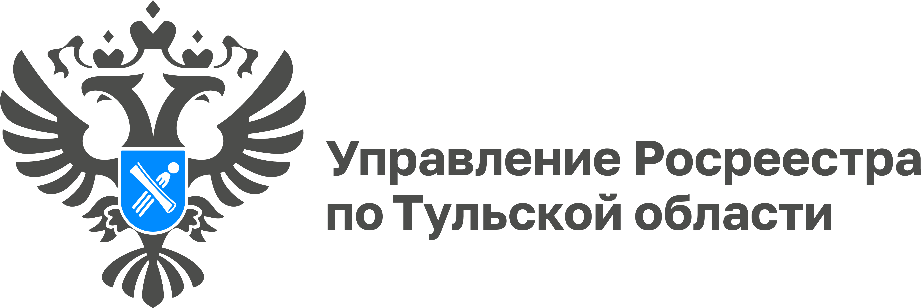 Итоговое заседание Общественного совета прошло в Управлении Росреестра по Тульской областиВ Управлении Росреестра по Тульской области прошло итоговое заседание Общественного Совета. Члены Общественного совета подвели итоги работы Общественного совета при Управлении за 2023 год.Участники мероприятия обсудили реализацию в Тульской области государственной программы «Национальная система пространственных данных», а именно ее сервисы «Земля для туризма», «Земля для стройки». Так, на сегодняшний день выявлено 617 земельных участков для строительства жилья и 26 земельных участков, использование которых возможно для туристских целей. Для поиска земельных участков и территорий, необходимо зайти на сервис «Публичная кадастровая карта» (https://pkk.rosreestr.ru) и выбрать раздел «Земля для туризма» или «Земля для стройки».Также одно из важных направлений деятельности ведомства - работа по выявлению и исправлению реестровых ошибок в границах земельных участков. На данный момент Управлением Росреестра по Тульской области достигнуты целевые показатели на этот год - исправлено 7 465 таких ошибок.	«В этом году Общественный совет при Управлении Росреестра по Тульской области провел значимую и плодотворную работу. Проведено 6 заседаний Совета. Благодаря совместной работе Общественного совета и Управления удается поддерживать высокий уровень оказания услуг ведомства в Тульской области, находить новые пути для совершенствования взаимодействия с гражданами и представителями бизнес-сообщества», - отметила председатель Общественного совета при Управлении Светлана Сурмина.	В ходе мероприятия вручены Благодарственные письма за плодотворное сотрудничество и оперативность в решении значимых задач при выполнении федеральных, муниципальных и региональных программ, связанных с формированием национальной системы пространственных данных.Также, Общественный совет поддержал инициативу Управления по организации совместных мероприятий и выразил готовность активного участия в деятельности Росреестра, направленной на повышение качества предоставления государственных услуг в Тульской области в 2024 году.   